 МКОУ «Апшинская СОШ»                                                                                                                                                                 Международный месячник школьных библиотекарей  2017 г.                                                                               
 посвешается юбилею    
народной поэтессы Дагестана 
Алиевой Фазу Гамзатовны
	План мероприятий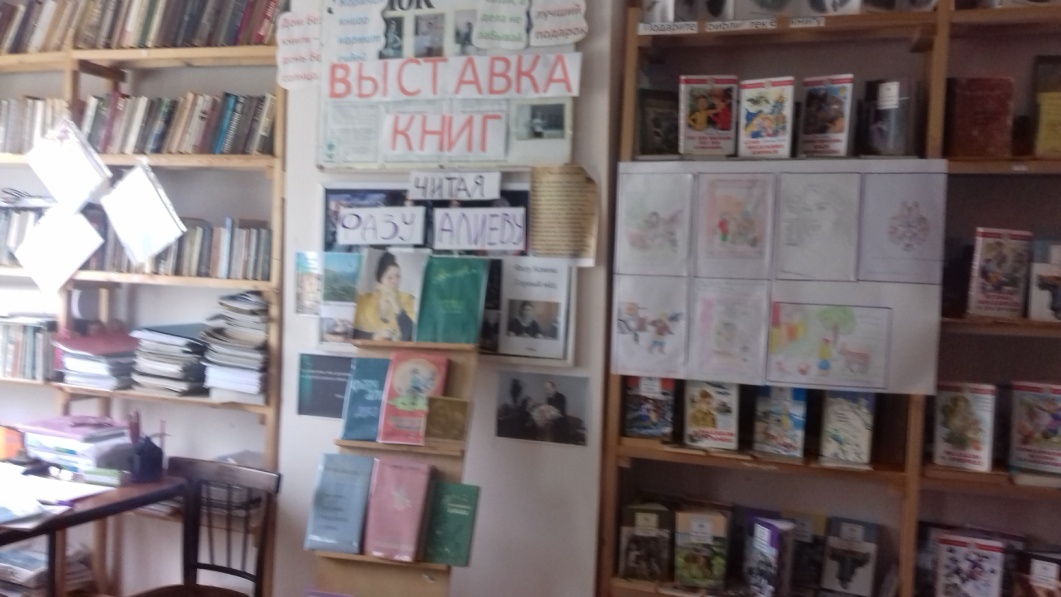 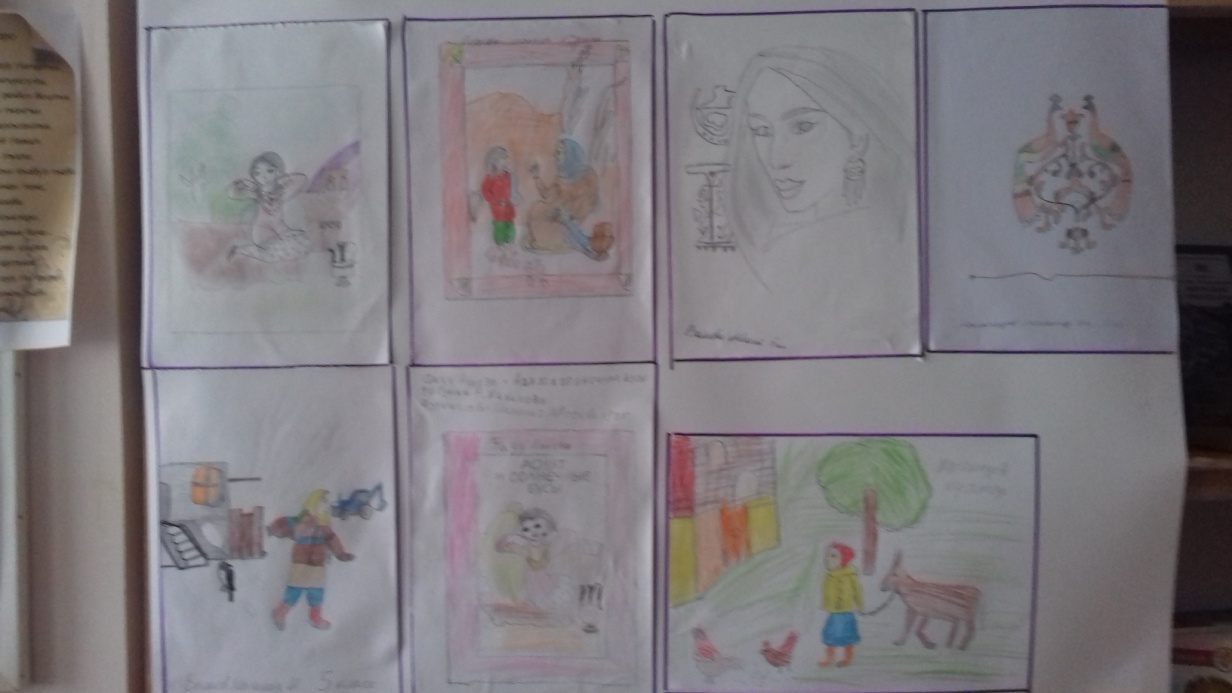 	Выставка книг    Фазу алиевой.                                                                                                                             конкурс рисунков по произведениям Фазу Алиевой  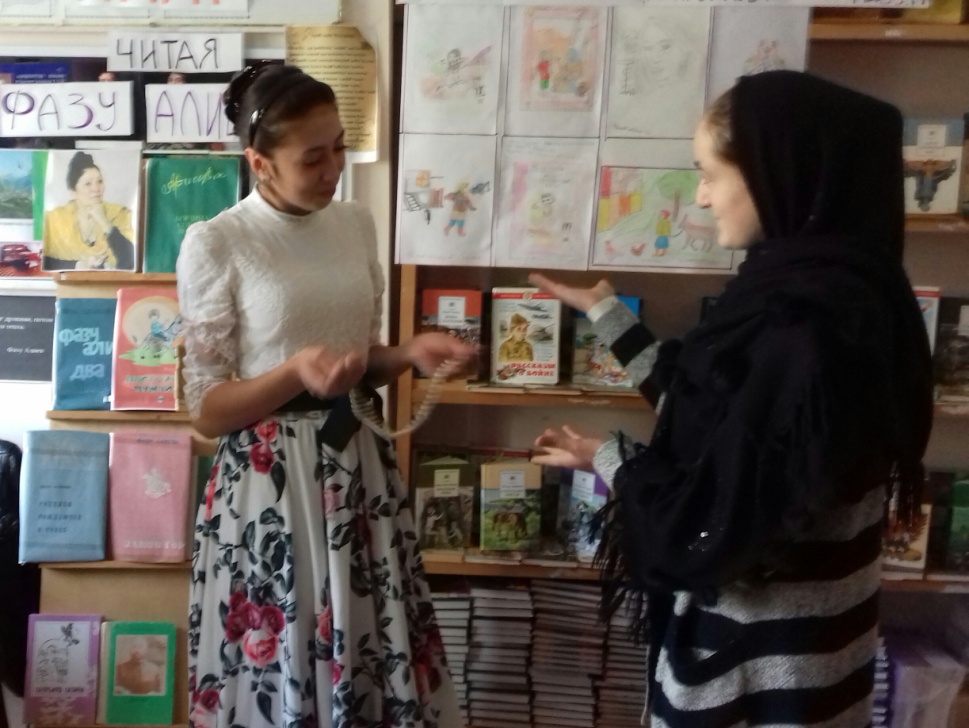 Девочки 11 класса  показываютСценку» Асият  и солнечные	Бусы»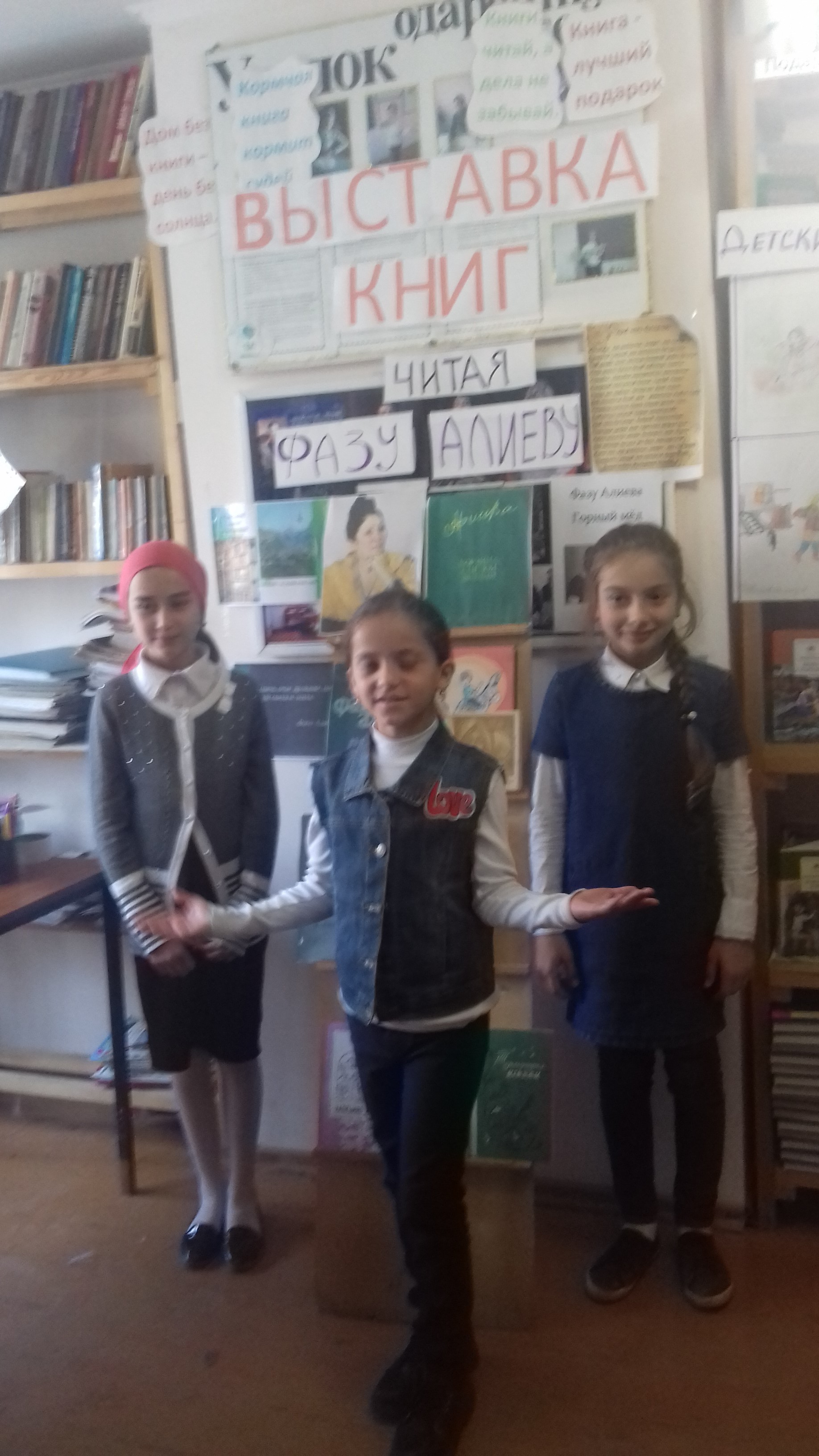 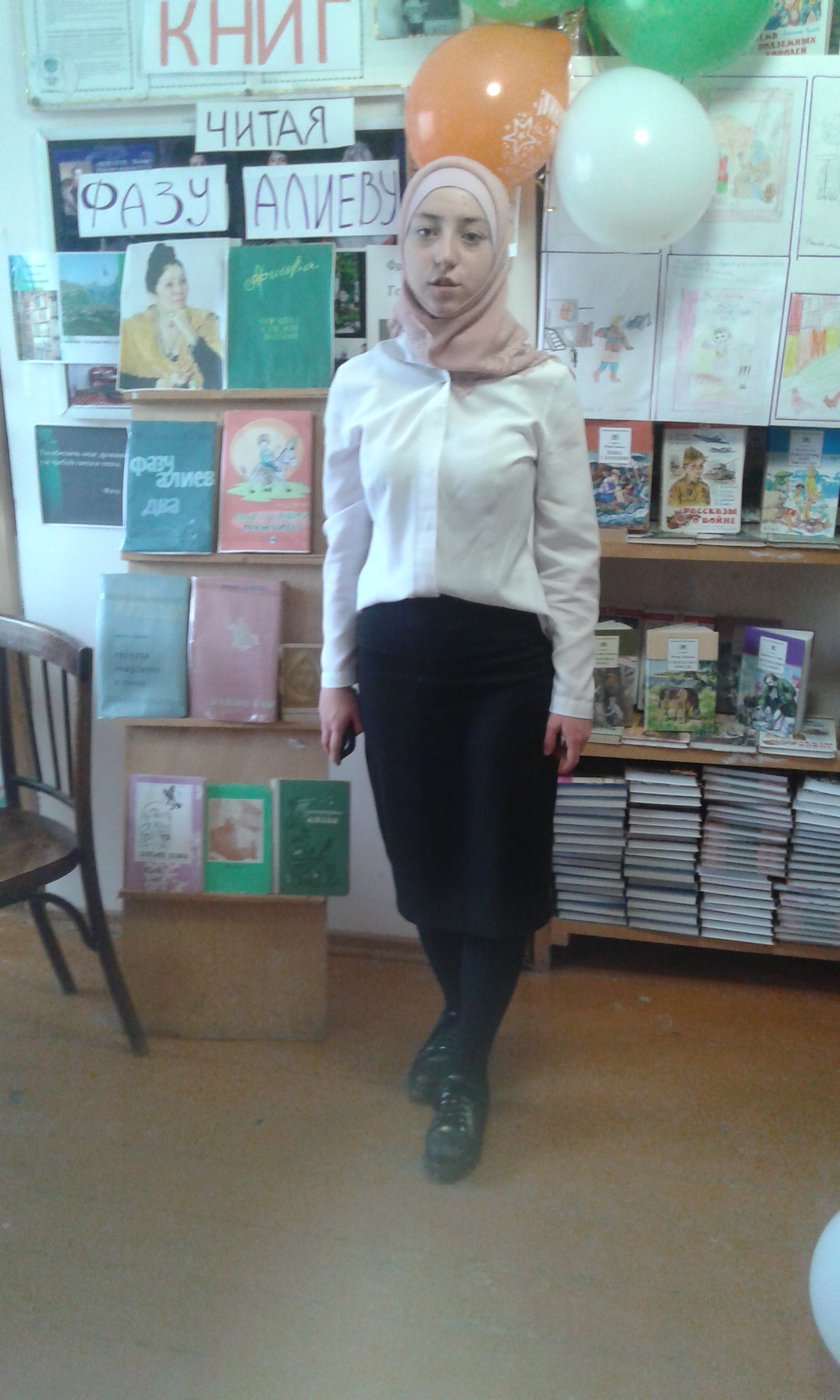 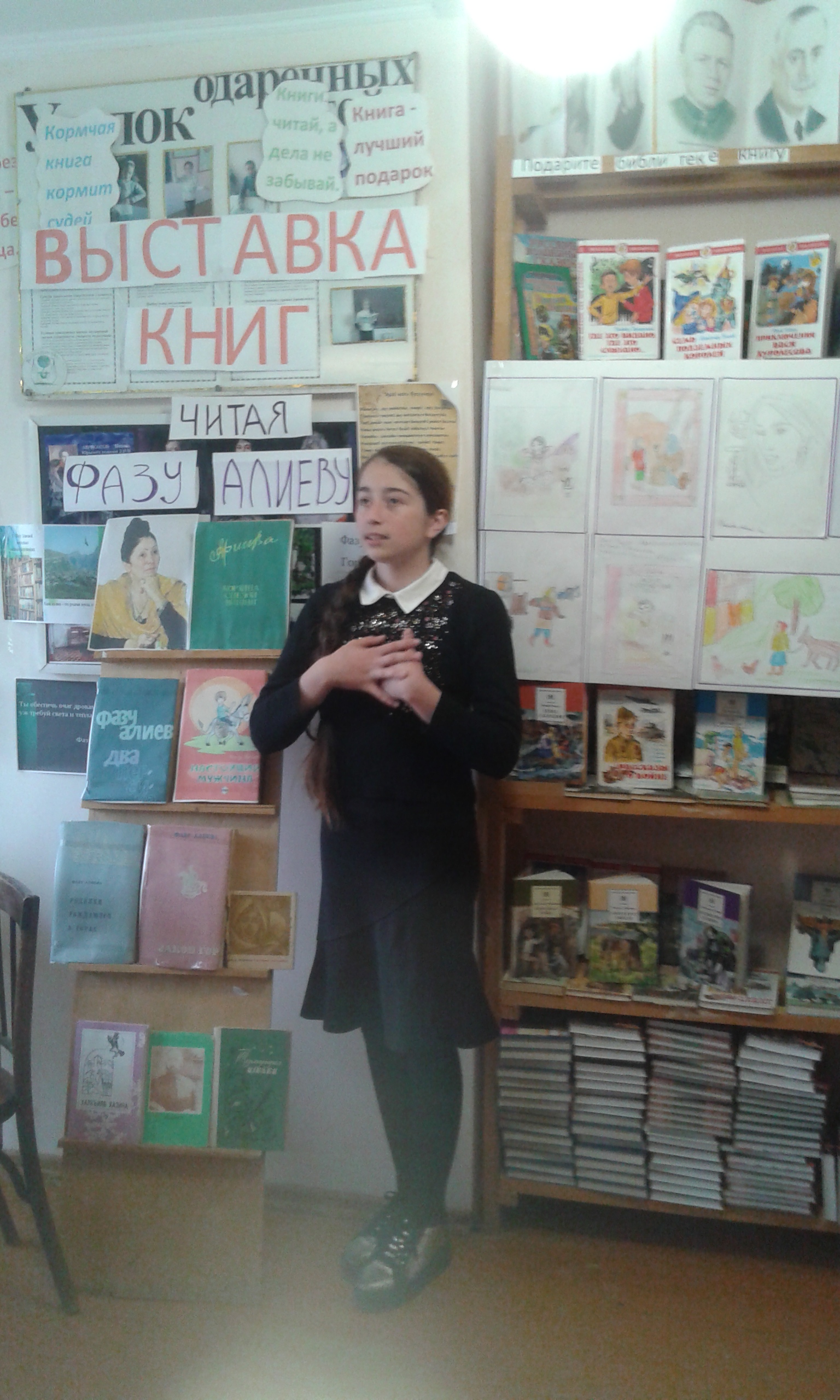 Конкурс чтецов  5-9 кл      Дети читали   стихи и прозы Фазу Алиевой  Г.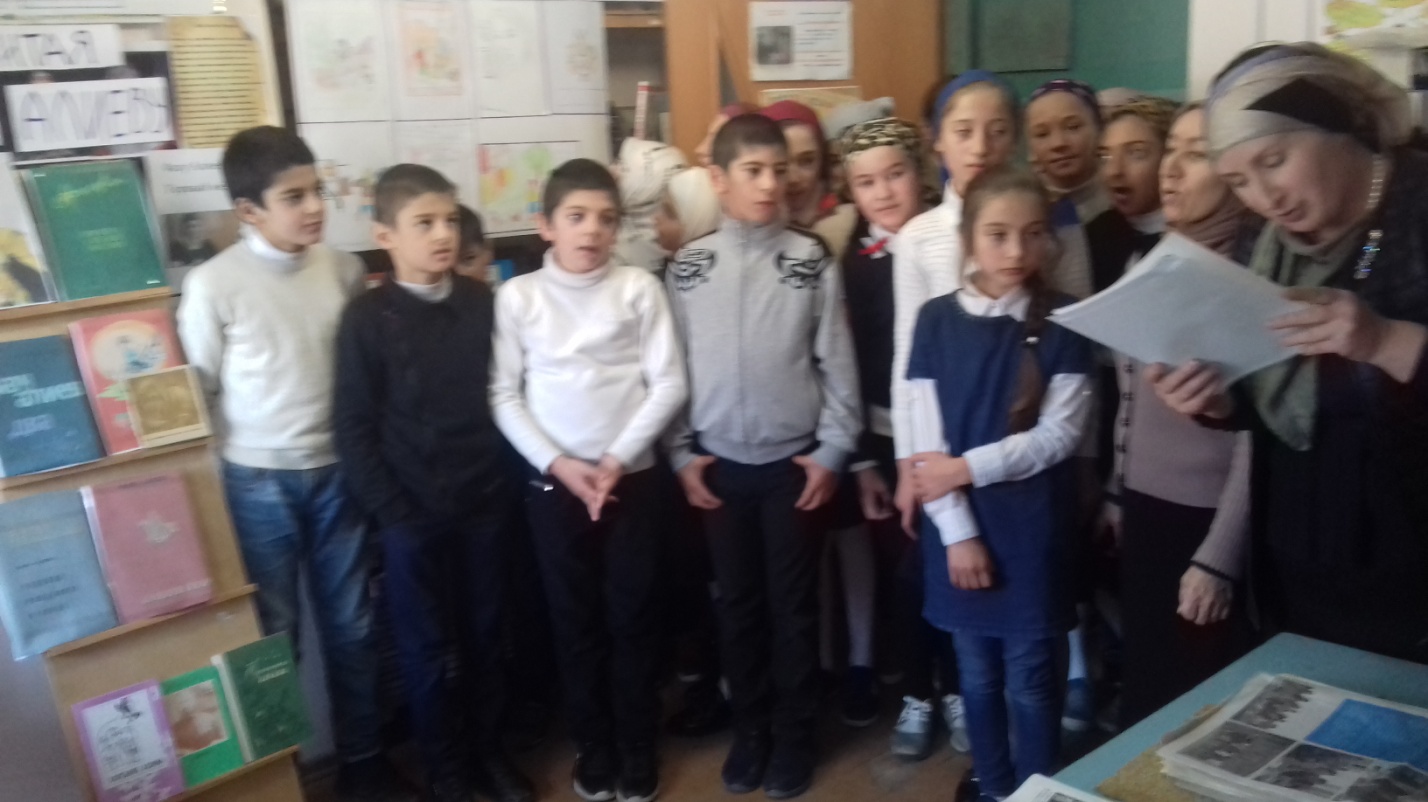 . 	- Викторина среди учашихся 5 -8 классы  по  произведениям Фазу Алиевой с приглащением учительницы родного языка Патимат М.№                                    МЕРОПРИЯТИЯСРОКОТВЕТСТВЕННЫЙ2- Беседа:  "Дочь планеты" (краткая биография)для  школьников 1-4 классы- Презентация: "Судьба великой дагестанской поэтессы"5 10 17Библиотекарь3- сценка  по произведениям поэта: «Асият и солнечные бусы» уч 11 класса10 010 17гБиблиотекарь Магомедова П.М4- Конкурс чтецов среди 5-9 классы
15 10 17
библиотекарь Магомедова П М.5- Конкурс рисунков по произведениям Ф.Г.Алиевой 1-7 классы20 10 17гБиблиотекарь Магомедова П М.6- Викторина среди учашихся 5 -8 классы произведениям Фазу Алиевой25 10 17гБиблиотекарь Магомедова П М.8- Познавательно-развлекательное мероприятие: 
«Мой друг - книга» 3-5 классы27 10 17гБиблиотекарь9- Конкурс среди 8- мых  классов  творчеству  Фазу Алиевой под рубрикой «Звезды на небе охраняют мир»29 10 17 гБиблиотекарь Магомедова П М.